اسمه : أبو عبد الله عثمان بن عفان الاموي القرشي . ولد سنه 47 ق.هـ الموافق 576م تقريبا . ولد في مدينه الطائف او المدينه شبه الجزيرة العربية. توفي رضي الله عنه 12 ذو الحجه 35 هـ الموافق 656هـ  في المدينه المنوره الحجاز شبه الجزيرة العربية. وهو ثالث الخلفاء الراشدين . وأحد العشره المبشرين بالجنه .وهو من السابقين في الإسلام .ويكنى ذا النورين لانه تزوج اثنين من بنات الرسول عليه الصلات والسلام حيث تزوج من رقيه وبعد وفاتها تزوج من ام كلثوم . كان عثمان أول مهاجر إلى أرض الحبشة لحفظ الإسلام ثم تبعه سائر المهاجرين إلى أرض الحبشة. ثم هاجر الهجرة الثانية إلى المدينة المنورة. وكان رسول اللَّه يثق به ويحبه ويكرمه لحيائه وأخلاقه وحسن عشرته وما كان يبذله من المال لنصرة المسلمين والذين آمنوا بالله، وبشّره بالجنة كأبي بكر وعمر وعلي وبقية العشرة، وأخبره بأنه سيموت شهيداً.بويع عثمان بالخلافة بعد الشورى التي تمت بعد وفاة عمر بن الخطاب سنة 23 هـ )، وقد استمرت خلافته نحو اثني عشر عاماً تم في عهده جمع القرآن وعمل توسعة للمسجد الحرام وكذلك المسجد النبوي، وفتحت في عهده عدد من البلدان وتوسعت الدولة الإسلامية، فمن البلدان التي فتحت في أيام خلافته أرمينية وخراسان وكرمان وسجستان وإفريقيةوقبرص. وقد أنشأ أول أسطول بحري إسلامي لحماية الشواطئ الإسلامية من هجمات]في النصف الثاني من خلافة عثمان التي استمرت لمدة اثنتي عشرة سنة، ظهرت أحداث الفتنة التي أدت إلى اغتياله وكان ذلك في يوم الجمعة الموافق 12 من شهر ذي الحجة سنة 35 هـ وعمره اثنتان وثمانون سنة ودفن في البقيع بالمدينة المنورة.كان عثمان جميلاً ليس بالقصير ولا بالطويل، أسمر رقيق البشرة، كبير اللحية، كثير الشعر، عظيم الكراديس (جمع كردوس، وهو كل عظمين التقيا في مفصل)، عظيم ما بين المنكبين، جُمَّته (مجتمع شعر الرأس) أسفل من أذنيه، جذل الساقين، طويل الذراعين، شعره قد كسا ذراعيه. أقنى (بيِّن القنا)، بوجهه نكتات جدري، يصفِّر لحيته ويشد أسنانه بالذهب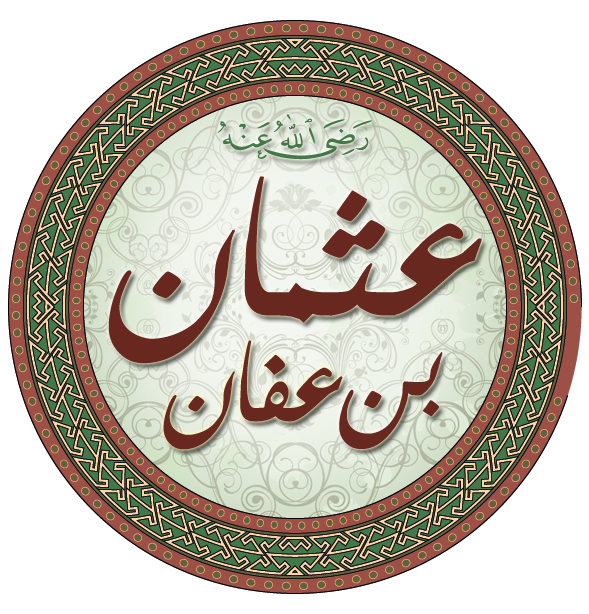 